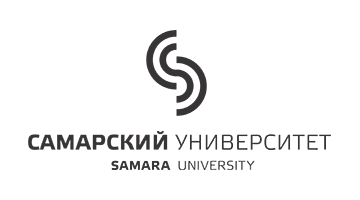 ФГАОУ ВО «Самарский национальный исследовательский университет имени академика С.П. Королева» Социально-гуманитарный институтФакультет филологии и журналистикиКафедра русского языка и массовой коммуникацииКафедра английской филологииИнформационное письмоУважаемые коллеги!В целях создания молодёжной площадки, направленной на стимулирование интереса к изучению языков, межличностной и межкультурной коммуникации, формирование благоприятного имиджа русского и иностранных языков 21 апреля 2024 года в Самарском университете им. Королева проводится VII Самарский фестиваль языков (далее – Фестиваль). Основная идея Фестиваля – демонстрация языкового многообразия Самарской области, России и всего мира с акцентом на уникальности и ценности каждого из языков и воплощаемой им культуры, а также организация тематических конкурсных испытаний. Фестивальная программа включает в себя следующие мероприятия:•	конкурс звучащих эссе (1 апреля – 19 апреля), финал – 21 апреля;•	конкурс чтецов произведений на английском языке (1 апреля – 19 апреля), финал – 21 апреля;•	интерактивная лекция «Body language в межличностном общении: универсальность или этноспецифичность?»•	языковые мастер-классы (21 апреля);•	праздничный концерт (21 апреля).Приглашаем принять участие в работе Фестиваля делегацию Вашего учебного заведения.К участию в Фестивале приглашаются все желающие. Участие в конкурсных испытаниях бесплатное. Заявки на конкурс эссе принимаются по электронному адресу language_fest@ssau.ru c 1 апреля по 19 апреля 2024 г. (см. далее). Координатор конкурса эссе: Шумкина Инна Викторовна, тел. 8 (917) 114–97-31.Заявки на конкурс чтецов произведений на английском языке принимаются по электронному адресу kopshukova.ev@ssau.ru c 1 апреля по 19 апреля (см. далее). Координатор конкурса чтецов: Копшукова Екатерина Валерьевна (тел. 8 (927) 688-45-86).Подробная информация представлена в группе Фестиваля: vk.com/samarafestival2017. Координатор Фестиваля: Шумкина Инна Викторовна (тел. 89171149731).Место проведения Фестиваля: г. Самара, ул. Потапова, 64/163, корпус факультета филологии и журналистики Самарского университета им. Королева.Приложения:1) Регламент проведения конкурса чтецов произведений на английском языке «English poetry»;2) Регламент проведения конкурса звучащих эссе;3) Формы согласий на обработку персональных данных.Регламент проведения конкурса чтецов произведений на английском языке «English poetry»Конкурс чтецов произведений на английском языке «English poetry» организуется и проводится кафедрой английской филологии Самарского университета им. Королева.Выступления, представленные на конкурс, должны соответствовать следующим требованиям:1. Содержание текста.В конкурсе принимают участие обучающиеся, желающие проявить художественные достижения и навыки выразительного чтения на английском языке в жанре художественного слова. Тексты должны соответствовать темам конкурса, определенным оргкомитетом:Family Today’s Little Moments Become Tomorrow’s Precious Memories (Семьи короткие мгновения сегодняшнего дня станут драгоценными воспоминаниями завтра) – литературные произведения о важной роли семьи.Выбор иной темы допускается с разрешения оргкомитета.2. Оформление выступления.Конкурсные тексты представляются на английском языке в двух форматах: 1) в формате очного участия; 2) в формате подготовленного видеоролика выступления.Каждый участник конкурса (а также дуэт, трио, группа) представляет по одной конкурсной работе.На конкурс предоставляются литературные произведения различных жанров (поэзия, проза, литературная композиция, авторский текст).Участники конкурса должны выучить наизусть и исполнить стихотворение / фрагмент литературного произведения (стихотворного или прозаического) по теме конкурса или предоставить видеоролик своего выступления.Время выступления или продолжительность записи видеоролика составляет 2-5 минут.Обязательные условия выступления: представиться, указать название произведения и его автора.Во время выступления допускается использование фонограмм, необходимого реквизита, костюмов и т.п. Творческие номера участников конкурса должны быть эстетически выдержанными и не нести рекламного характера.Окончательный вариант смонтированного видеоролика необходимо сохранить в одном из форматов AVI, MOV, MPEG, МP4. Минимальное разрешение видеоролика – 480x360 для 4:3, 480x272 для 16:9, не ниже 240 px (пикселей). Ориентация – горизонтальная. Использование специальных программ и инструментов при съёмке и монтаже видеоролика самостоятельно решается участником конкурса. Конкурсная работа должна быть выполнена самостоятельно. Запрещается использовать в видеороликах объекты, нарушающие авторские права, без согласия автора или иного правообладателя.3. Сроки проведения конкурса.Срок начала приема заявок – с 1 апреля 2024 г.; – срок окончания приема конкурсных видеороликов – 12 апреля 2024 года;– срок окончания приема заявок на очное участие – 19 апреля 2024 года. Оглашение результатов конкурса осуществляется 21 апреля 2024 г. на Фестивале.4. Порядок проведения конкурса.Для очного участия в конкурсе учащийся направляет заявку, прилагая файл с английским текстом конкурсного произведения, в срок до 19 апреля 2024 года (включительно).Для участия в конкурсе с видеороликом выступления до 12 апреля 2024 года участник загружает окончательный вариант смонтированного видеоролика в облачное хранилище (Яндекс диск, Облако Mail.ru), копирует ссылку на данную конкурсную работу (видеоролик), предоставив «доступ всем, у кого есть ссылка» и вставляет в соответствующее поле заявки.Заявки следует оформить по следующей форме:1) ФИО участника или участников (полностью в им.п.).2) Полное наименование образовательного учреждения.3) Возраст участника (класс / номер студенческой группы).4) Электронный адрес участника.5) ФИО педагога (полностью в им.п.).6) Электронный адрес педагога.7) Ссылка на файл с конкурсной работой (видеоролик).8) Наличие презентации для очного выступления (да / нет).9) Номер контактного телефона участника или его представителя для оперативной связи.Заявки с конкурсными текстами и ссылками на видеоролики принимаются в электронном виде на электронный почтовый ящик kopshukova.ev@ssau.ru. Возможно также прикрепить файл презентации .PPT (Power Point) при условии её наличия.В теме электронного сообщения следует написать фамилию и инициалы имени и отчества участника или представителя группы участников, затем без пробела проставить нижнее подчеркивание, после него написать конкурс чтецов:  Родионов МВ_конкурс чтецов.К заявке необходимо приложить заполненные и подписанные согласия на обработку и размещение персональных данных от участника (его законного представителя, если участнику на момент конкурса нет 18 лет) в отсканированном виде (см. Приложения 1, 2, 3).Контактная информацияВопросы по участию в конкурсе можно направлять на электронный почтовый ящик kopshukova.ev@ssau.ru, а также координатору конкурса: Копшуковой Екатерине Валерьевне, тел. 89276884586.Финальный этап конкурса состоится 21 апреля в корпусе факультета филологии и журналистики Самарского университета им. Королева по адресу: ул. Потапова, 64/163.Подробную информацию о Фестивале можно найти в официальной группе: https://vk.com/samarafestival2017Будем рады видеть вас среди гостей Самарского фестиваля языков 21 апреля!Регламент проведения конкурса звучащих эссеКонкурс звучащих эссе организуется и проводится кафедрой русского языка и массовой коммуникации Самарского университета им. Королева.Работа конкурсанта должна соответствовать следующим требованиям.Содержание конкурсной работыНа конкурс принимаются работы, соответствующие темам, определенным оргкомитетом:- Какой бы я хотел видеть русскую речь?- Мои самые любимые русские слова.- Один день из жизни современного русского языка.- Легко ли мне даётся русский язык?- Моя речь – это моя личность.- Как я отношусь к заимствованиям в речи?- Нужно ли быть грамотным в сети?- Зачем быть грамотным в цифровую эпоху?- Как события последних лет отразились в языке?- Язык моей семьи.- Одинаково ли мы понимаем одни и те же слова?Работа должна соответствовать жанру эссе. Эссе представляет собой творческое мини-сочинение, в котором участник излагает своё видение предложенной темы, стараясь обосновать его, опираясь на существующие тенденции социального развития, а также обращаясь к фактам, почерпнутым из социального или личного опыта.Эссе подаётся как авторский продукт, не содержащий в себе ни полностью, ни частично элементов плагиата.Цитирование использованной литературы оформляется в виде сносок со всеми выходными данными источников (автор, название работы, город издания, издательство (периодическое издание), год издания (номер выпуска), страницы).Оформление конкурсной работы Конкурсные работы предоставляются на русском языке.Оформление конкурсного эссе должно отвечать следующим требованиям:– объем работы: от 3 000 до 5 000 знаков (с учетом пробелов);– лист формата А4, книжная ориентация;– кегль 14, вид шрифта – Times New Roman, межстрочный интервал – 1,5;– поля: слева – 3 см, сверху и снизу – 2 см, справа – 1,5 см;– структура: вступление – основная часть – заключение;– название конкурса в верхнем колонтитуле – справа;– заголовок: по центру страницы (ФИО автора под заголовком справа).Эссе должно быть представлено в электронном виде: файл в формате Word. К работе должен быть приложен файл, содержащий следующие сведения: фамилию, имя, отчество (полностью); наименование учебного заведения, курс, номер группы (школа, номер класса); контактный мобильный телефон; электронный адрес.Работы, не отвечающие указанным требованиям, к участию в конкурсе не допускаются.Сроки проведения конкурсаСрок начала приема работ – с 1 апреля 2024 г.Срок окончания приема работ на текущий конкурс – 19 апреля 2024 года включительно.Оглашение результатов конкурса осуществляется 21 апреля 2024 г. на Фестивале.Порядок проведения конкурсаДля участия в конкурсе школьник или студент направляет работу в адрес конкурсной комиссии в рамках установленного периода: 1 апреля 2024 года – 19 апреля 2024 года.Далее организаторы отбирают те работы, которые будут представлены на заключительном (очном) этапе 21 апреля 2024 года.На заключительном этапе конкурса участники, прошедшие первый этап, представляют свои эссе публично перед экспертной комиссией в корпусе факультета филологии и журналистики Самарского университета (г. Самара, ул. Потапова, д. 64).Заявки следует оформить по следующей форме:1) ФИО участника (полностью в им.п.).2) Полное наименование образовательного учреждения.3) Возраст участника.4) Курс и номер группы / номер класса.5) Электронный адрес участника.6) Номер контактного телефона участника или его представителя для оперативной связи.Заявки с конкурсными работами принимаются в электронном виде на электронный почтовый ящик language_fest@ssau.ru (обязательно указание в теме письма «Конкурс эссе») необходимо отправить:- файл с текстом эссе в формате Word (имя файла «ФамилияИО_эссе»);- файл с заявкой в формате  Word (имя файла «ФамилияИО_заявка»);- заполненные и подписанные согласия на обработку и размещение персональных данных от участника (и его законного представителя, если участнику на момент конкурса нет 18 лет) в отсканированном виде (см. Приложения 1, 2, 3);- файл презентации (PowerPoint) при условии её наличия.Контактная информацияВопросы по участию в конкурсе можно направлять на электронный почтовый ящик language_fest@ssau.ru, а также координатору конкурса: Шумкина Инна Викторовна, тел. 8 (917) 114-97-31.Финальный этап конкурса состоится 21 апреля в корпусе факультета филологии и журналистики Самарского университета им. Королева по адресу: ул. Потапова, 64/163.Подробную информацию о Фестивале можно найти в официальной группе: https://vk.com/samarafestival2017Будем рады видеть вас среди гостей Самарского фестиваля языков 21 апреля!Приложение 1С О Г Л А С И Ена обработку персональных данныхучастника профориентационных мероприятийЯ, _______________________________________________________________________________________,                                                                                                 (фамилия, имя, отчество)документ, удостоверяющий личность ________________________ серия_________ №________________,                                                                                                          (вид документа)выдан ___________________________________________________________________________________,                                                                                                           (кем и когда)зарегистрированный (ая) по адресу: __________________________________________________________,принимаю решение о предоставлении моих персональных данных и даю согласие на их обработку свободно, своей волей и в своем интересе федеральному государственному автономному образовательному учреждению высшего образования «Самарский национальный исследовательский университет имени академика С.П. Королева» (далее – университет), юридический адрес: Московское шоссе, д. 34, г. Самара, 443086, почтовый адрес: Московское шоссе, д. 34, г. Самара, 443086.Цель обработки персональных данных: обеспечение реализации прав граждан на участие в конкурсах Самарского фестиваля языков в Самарском университете в соответствии с требованиями законодательства, обеспечение личной безопасности, осуществление деятельности в соответствии с Уставом университета, информирование об иных профориентационных мероприятиях, проводимых университетом.Перечень персональных данных, на обработку которых дается согласие: фамилия, имя, отчество; дата рождения, населенный пункт проживания, сведения об образовании (образовательное учреждение, класс обучения); контактная информация (мобильный и (или) домашний телефон, адрес электронной почты, результаты участия в конкурсах.Перечень действий с персональными данными, на совершение которых дается согласие, общее описание используемых оператором способов обработки персональных данных: сбор, запись, систематизация, накопление, хранение, уточнение (обновление, изменение), извлечение, использование, передача (предоставление, доступ), обезличивание, блокирование, удаление и уничтожение персональных данных. Университет вправе осуществлять смешанную (автоматизированную и неавтоматизированную) обработку моих персональных данных с использованием бумажных и электронных носителей и передачей по каналам связи, с соблюдением мер, обеспечивающих их защиту от несанкционированного доступа, а также,  посредством внесения их в электронные базы данных, включение в списки (реестры) и отчетные формы, предусмотренные документами, регламентирующими предоставление отчетных данных (документов).	Цель, объем, способы и содержание действий по обработке персональных данных и необходимость их выполнения мне понятны.Настоящее согласие действует с момента его подписания до 1 сентября 2024 г., либо до его отзыва. Согласие может быть отозвано в любой момент по письменному заявлению, направленному в адрес университета по почте заказным письмом с уведомлением о вручении либо переданному уполномоченному представителю университета под подпись с указанием даты получения. 	Я уведомлен(а) о том, что в случае получения моего письменного заявления об отзыве настоящего согласия на обработку персональных данных, университет с целью выполнения требований федерального законодательства вправе продолжить обработку моих персональных данных в течение срока и в объеме, установленным законодательством. Я ознакомлен(а) с «Положением об обработке и защите персональных данных в Самарском университете».«_____» ___________ 20__ г.             ____________________              ______________________                                                                         	          (подпись)                                                         (расшифровка подписи)Приложение 2С О Г Л А С И Е законного представителя на предоставление персональных данных несовершеннолетним Я, __________________________________________________________________________________,(фамилия, имя, отчество)являясь на основании __________________________________________________________                                                                        (документ, подтверждающий полномочия законного представителя, или иное основание)законным представителем  моего (ей) ___________________________________________________,                                                                                                                    (сына, дочери, подопечного и др.)в соответствии со ст. 26 Гражданского кодекса РФ не возражаю против решения моего (ей) _______________ лично предоставить и подписать согласие на обработку его (её) персональных данных.«_____» ___________ 20__ г.             ____________________              ______________________                                                                                                                  (подпись)                                                         (расшифровка подписи)Приложение 3Согласие участника конкурса на обработку персональных данных, разрешенных для распространения Я, ___________________________________________________________________________________,(Ф.И.О. полностью)зарегистрированный(ая) по адресу: _______________________________________________________________________________________________________________________________________________________________,телефон контакта ________________________, адрес электронной почты: ________________________,руководствуясь ст. 10.1 Федерального закона Российской Федерации от 27 июля 2006 г. №152-ФЗ «О персональных данных»  (далее – Закон) свободно, своей волей и в своем интересе заявляю о своем согласии на обработку персональных данных, разрешенных мною для распространения федеральному  государственному автономному образовательному учреждению высшего образования «Самарский национальный исследовательский университет имени академика С.П.Королева (Самарский университет)» (далее – университет), ИНН 6316000632, ОГРН  1026301168310, юридический адрес: Московское шоссе, д. 34, г. Самара, 443086.Сведения об информационных ресурсах университета, посредством которых будут осуществляться предоставление доступа неограниченному кругу лиц и иные действия с персональными данными: https://ssau.ru/events_news/news/polet; https://ssau.ru/resources/su; https://ssau.ru/news; https://vk.com/samarafestival2017,  https://vk.com/filologisniu; https://vk.com/priemfilfak.Цель (цели) обработки персональных данных: отражение на информационных ресурсах университета сведений, предусмотренных законодательством Российской Федерации; обеспечение реализации прав граждан на участие в конкурсах Самарского фестиваля языков в Самарском университете в соответствии с требованиями законодательства, обеспечение личной безопасности, осуществление деятельности в соответствии с Уставом университета, информирование об иных профориентационных мероприятиях, проводимых университетом.Категории и перечень персональных данных, на обработку которых дается согласие:  Общая категория: фамилия, имя, отчество; дата рождения, населенный пункт проживания, сведения об образовании (образовательное учреждение, класс обучения); контактная информация (мобильный и (или) домашний телефон, адрес электронной почты, результаты участия в олимпиаде.Персональные данные специальной и биометрической категории не отображаются на информационных ресурсах университета, посредством которых осуществляется предоставление доступа неограниченному кругу лиц. Условия и запреты на передачу и обработку вышеуказанных персональных данных (ч. 9 ст. 10.1 Закона) (нужное отметить):не устанавливаю категории и перечень персональных данных на передачу (кроме предоставления доступа) и обработку (кроме получения доступа) которых неограниченным кругом лиц  устанавливаю условия и запреты, а также перечень устанавливаемых условий и запретов ______________________ ________________________________________________________________________________________(заполняется физическим лицом по желанию)Условия, при которых полученные персональные данные могут передаваться оператором только по его внутренней сети, обеспечивающей доступ к информации лишь для строго определенных сотрудников, либо с использованием информационно-телекоммуникационных сетей, либо без передачи полученных персональных данных:не устанавливаю устанавливаю следующие условия ___________________________________________________ _______________________________________________________________________________________________(заполняется физическим лицом по желанию)Цель распространения (обработки), перечень и объем распространяемых персональных данных и  способ распространения мне понятны.Настоящее согласие действует с момента его подписания в течение года,  либо до получения  моего требования о прекращении распространения персональных данных, направленного в адрес университета по почте заказным письмом с уведомлением о вручении либо переданного уполномоченному представителю университета  под подпись с указанием даты получения.  «_____» ___________ 20__ г.             ____________________              ______________________                                                                                                                                                              (подпись)                                              (расшифровка подписи)Ректору Самарского университетаБогатыреву В.Д.от _____________________________________________                                             (фамилия, имя, отчество)зарегистрированного по адресу __________________________________________________________________ (адрес регистрации указывается с почтовым индексом)паспорт серия ________ номер ____________________выдан _________________________________________  (дата выдачи и наименование органа, выдавшего документ)